Noteguide for Basic Wave Principles (Videos 12A, B, C)		Name					Video 12A - two important principles:Video 12B - Types of waves:I have some demos and activities for this in class tomorrowVideo 12C - Wave Calculations - Period, Frequency, Wavelength, and Wave speed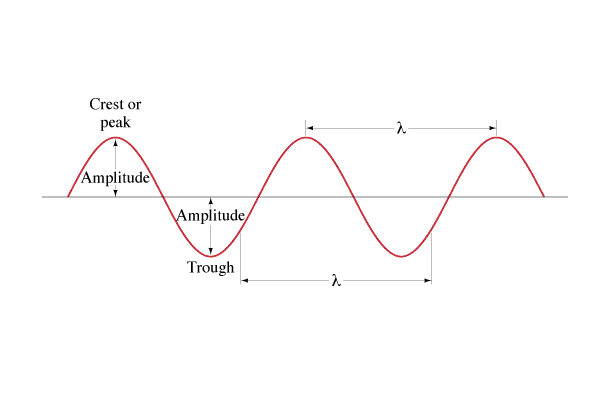 Example 1: What is the frequency of a wave that takes 0.12 s for the whole wave to pass by?Example 2: What is the wavelength of an A 440.0 Hz if the speed of sound is 343 m/s?Whiteboards:Noteguide for Reflections (Video 12D)   				Name					Occur when:Examples of reflections:How to prevent reflections:Fixed vs. Free ends: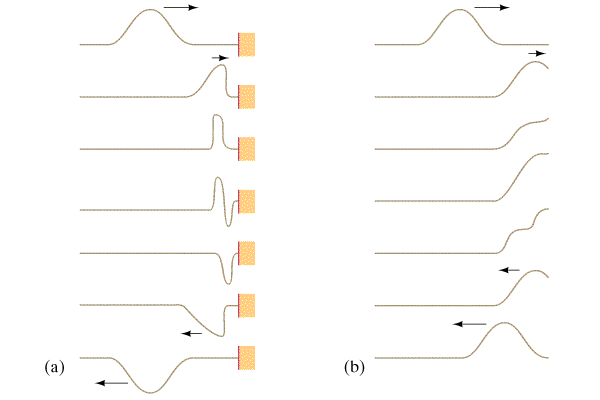 Mirrors: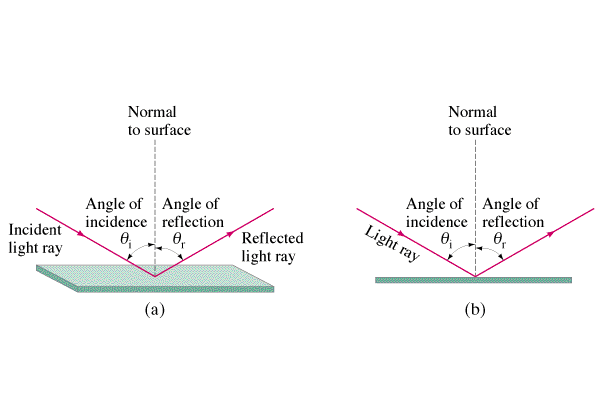 Noteguide for Superposition and Interference (Videos 12E)   	Name					Superposition:  (Overlapping waves add)Examples:Interference: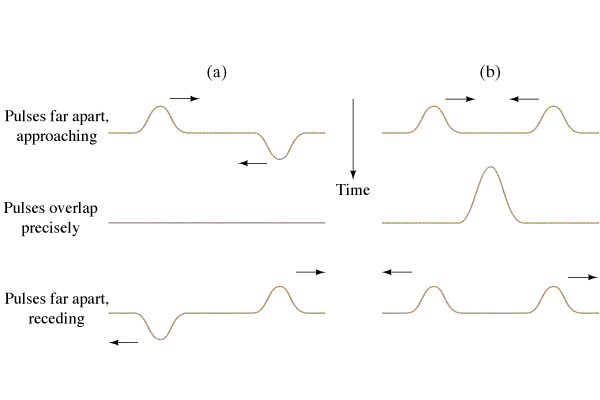 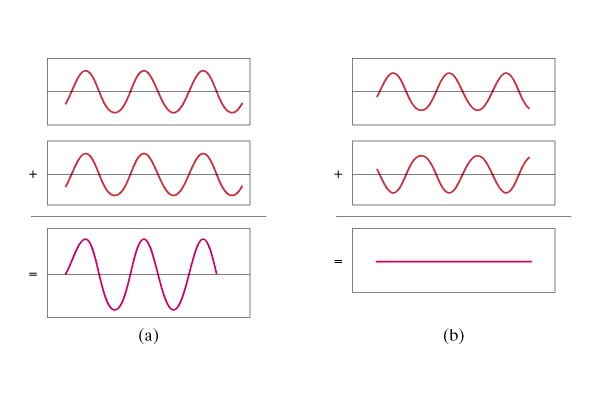 Other Examples: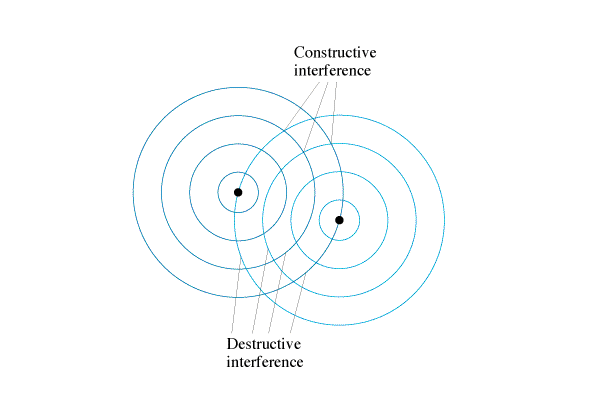 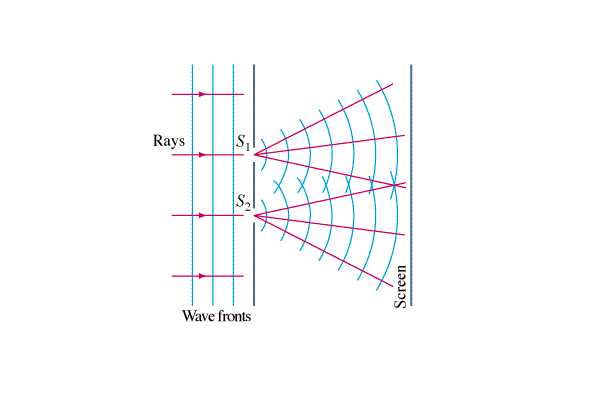 Noteguide for Standing Waves (Videos 12F, 12G Part 1)		Name					Video F - Intro to standing waves Watch the demos of all three kinds firstDraw the next two modes: (from the video)Haha - we will talk in class why they happen.  (I try to explain it on the video)Video G - Part 1 - CalculationsOne whole wavelength:       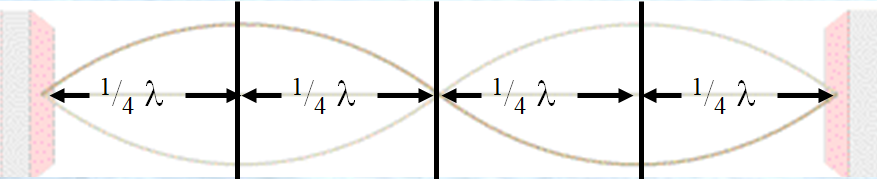 So a quarter wavelength is either:     OR          Formulas:          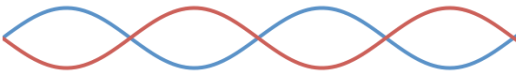 So count the quarter wavelengths:         Formulas:                        Example: This waveform is 8.45 m long.  What is the wavelength of the standing wave?  If it has a frequency of 30.4 Hz, what is the wave speed?What is meant by the waveform:				What is meant by the wavelength:Do all of the examplesNoteguide for Standing Waves (Videos 12G, Part 2)		Name					Video G Part 2 - First three modes of vibration This string is 32.0 cm long, and has a wave speed of 281.6 m/s.  Find the wavelength and frequency for each mode:What is the pattern of frequencies:This pipe is 1.715 m long, sound travels at 343 m/s along the pipe. Find the wavelength and frequency for each mode:What is the pattern of frequencies:This pipe is 1.715 m long, sound travels at 343 m/s along the pipe. Find the wavelength and frequency for each mode:What is the pattern of frequencies:Whiteboards:Noteguide for Sound (Videos 12H) 		 	 	Name					What type of wave is sound:Range of human hearing: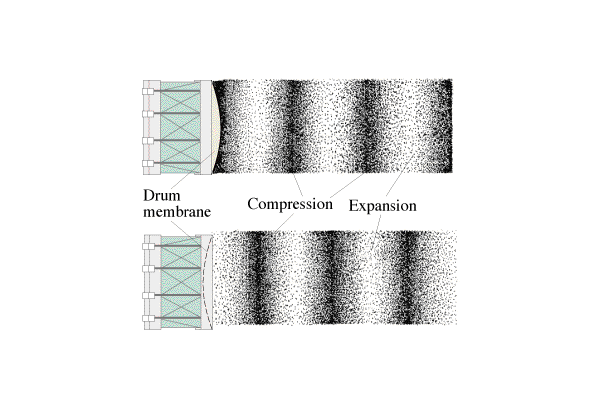 Most sound is:v = (331 + 0.60T) m/s, T = temperature in oCExample 1 – What is the speed of sound at 20 oC?  42 oC?Whiteboards:Noteguide for Beats (Videos 12I)  	 			Name					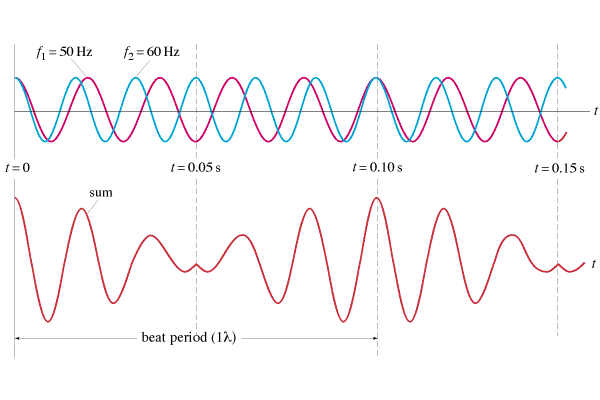 fbeat = |f1 - f2|Examples:1. I play a pitch of 256 Hz (C) on my Pennywhistle, and you play a pitch of 384 Hz (G) on your whistle.  What is the beat frequency? 2. If I am playing a pitch of 384 Hz, and I hear a beat frequency of 10.0 Hz, what are the possible other frequencies that are playing?Whiteboards:Noteguide for Doppler  (Videos 12K, 12L)				Name					Video K - Introduction to Doppler (Watch all three videos)Receding source/observer					Approaching source/observerFrequency is							Frequency is			Video L - Feel free to skip the derivation if it does not interest you, but write down what all the variables are in the formulas:Do Examples 1 and 3.  We will not be solving for source or observer speed, but it is extra credit on the test if you want to learn how to do itPrinciple 1:Principle 2:Wave movesParticles moveExamples ofTransverse:Longitudinal:Formula 1:	Formula 2:SymbolWhat it isUnitsMedium   N/AAmplitudeMany answersWavelengthWave speedPeriodFrequency1. What is the period of a 60. Hz wave?2. What is the frequency of a wave with a period of  0.003906 s 3. What is the velocity of a 1.12 m wave with a frequency of 32 Hz?4. What is the wavelength of a 89.1 MHz FM radio signal?MHz = 106 Hzv = c = 3.00 x 108 m/s (Speed of light)5. What is the frequency of a sound wave that has a wavelength of 45 cm, where the speed of sound is 335 m/s6. What is the period of a 12.0 m long radio wave?v = c = 3.00 x 108 m/s (Speed of light) (These are EC on the test)Wavelength rule for constructive interference:Wavelength rule for destructive interference:HarmonicBoth ends fixedBoth ends freeOne end fixed123This waveform is 45 cm long.  What is the wavelength?The wavelength is 0.80 m long.  What is the length of the standing wave? (The waveform)This waveform is 2.42 m long.  What is the wavelength?  If it is a sound wave (v = 343 m/s), what is the frequency?The wavelength is 124 cm long.  What is the length of the waveform?If it is a sound wave (v = 343 m/s), what is its frequency WavelengthFrequency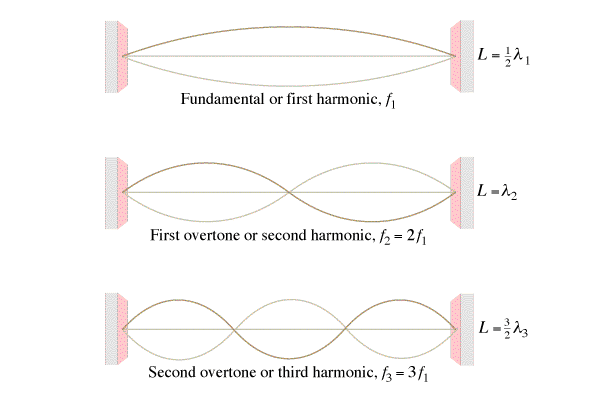 WavelengthFrequency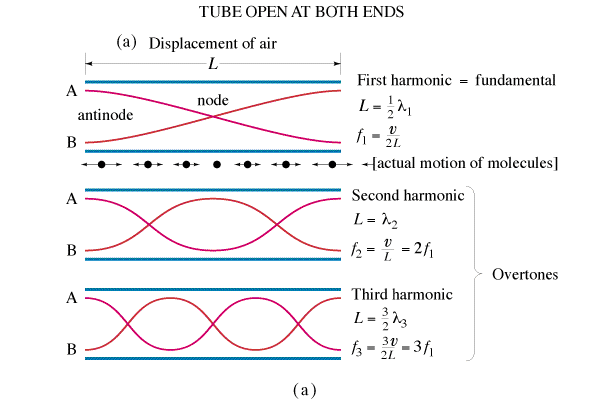 WavelengthFrequency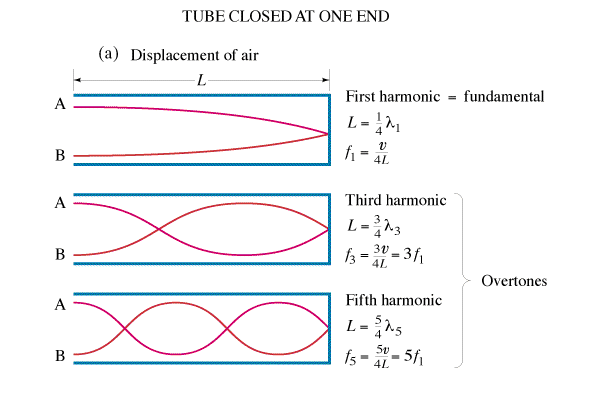 1. The third harmonic on a flute (both ends open pipe) has a frequency of 480. Hz.  How long is the waveform if the speed of sound inside the flute is 335 m/s?2. What is the frequency of the 2nd harmonic on a 0.31 m long pan pipe (One end open, one end closed) where the speed of sound is 343 m/s3. What is the wave speed on a 0.34m long violin string if the first harmonic has a frequency of 440 Hz?4. What is the frequency of the 3rd harmonic on a violin string that is 0.34 m long where the wave speed is 299.2 m/s1. What is the speed of sound in air at 80 oC? (379 m/s)2. At what temperature in Celsius is the speed of sound 318 m/s?  (-21.7 oC)1. What beats do you hear if you play an e 640 Hz with a c 1024 Hz? (384 Hz, G in octave below the E )2. If you are playing an A 440 Hz, and you hear a beat frequency of 20 Hz, what are the other possible frequencies that could be playing? (460 Hz or 420 Hz )3. The concertmaster is playing an A 440.0 Hz.  Another violin hears a beat every 0.20 seconds.  What frequency are they playing? (445.0 Hz or 435.0 Hz )3. The concertmaster is playing an A 440.0 Hz.  Another violin hears a beat every 0.20 seconds.  What frequency are they playing? (445.0 Hz or 435.0 Hz )Moving Sourcef ':f:v:us:Moving Observerf ':f:v:uo:Example 1 - A car with a 256 Hz horn approaches you at 40.0 m/s.  What frequency do you hear? (3) (use v sound = 343 m/s)Example 3 - You run at 8.50 m/s toward a violinist playing 660. Hz.  What frequency do you hear?  (Use 343 m/s as the speed of sound)